 Spring/Summer Term Menu 2024 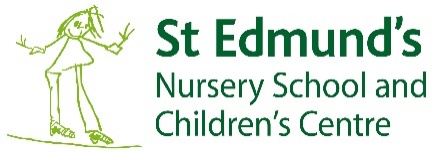 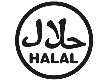 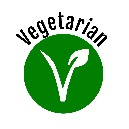 Halal and Vegetarian options are provided at all meals.WEEK 119/02/2411/03/2401/04/2422/04/2413/05/2403/06/2424/06/2415/07/24WEEK 226/02/2418/03/2408/04/2429/04/2420/05/2410/06/2401/07/2422/07/24WEEK 304/03/2425/03/24`15/04/2406/05/2427/05/2417/06/2408/07/2429/07/24MONDAYTUESDAYWEDNESDAYTHURSDAYFRIDAYWEEK 1LUNCHVeg Pasta, Garlic Bread, and Salad Meat Potato Pie, Broccoli, Baby Potato, and GravyFishcake, Chips, and BeansChicken Fajitas, Rice, salad , and Yoghurt Dip Pizza, Chips and BeansWEEK 1PUDDINGVictoria Sponge Cake Jelly Delight Ginger Cake and CustardCookiesIce CreamWEEK 1TEAFish Fingers in Hotdog Buns and KetchupJacket Potato, Cheese and BeansMeat Curry and Rice SaladVeg Fingers, Potato  Waffles, and Spaghetti HoopsTuna Sandwiches and SaladWEEK 2LUNCH Chicken burger, Chips, and Salad Cheese Pie, Peas, Sweet Corn, Carrots, and Cheese Sauce Chicken Curry, Rice, Naan Bread and yogurt dipShepherd’s Pie, Carrots, Broccoli, and Gravy Battered Fish, Chips and Mushy PeasWEEK 2PUDDINGYoghurt and JamOreo Cheesecake Chocolate Cake and Chocolate SauceFruit SaladOrange Drizzle Cake and CustardWEEK 2TEAVeg Pastie and Spaghetti Hoops  Fish Cake in Buns and KetchupTuna Sandwiches and SaladVeggie Ravioli and Toast              Samosas, Pakoras and Yoghurt DipWEEK 3LUNCHFish fingers, Chips and BeanChicken Sheesh Kebab, Savoury Rice, Salad, and Yoghurt Dip Roast Chicken,  Carrots, Yorkshire Pudding, and GravyMeat Chilli, Jacket Potato, and SaladCheese and Onion Pasty, Potato Cubes, and Spaghetti HoopsWEEK 3PUDDINGSticky Toffee PuddingJam Rolli Polli and Custard Cookies Strawberry jellyChocolate MousseWEEK 3TEASpaghetti Hoops and ToastVeg Pasta and Garlic BreadPizza, Onion Rings, and Ketchup Quiche and BeansLentil Curry, Naan and salad